	Znak sprawy: WRO-WA.2720.51.2019 								Załącznik nr 2b  do Zapytania ofertowegoFormularz cenowy nr 2część II zamówieniaUrząd Statystyczny we Wrocławiu zaprasza do składania ofert na dostawę 1500 sztuk breloków do kluczy „czyścik” do ekranu i stojak na telefon oraz 3000 sztuk breloków do kluczy „szminka”, długopis na potrzeby Urzędu Statystycznego we Wrocławiu przeznaczonych jako składnik upominku dla gospodarstw domowych biorących udział w badaniu budżetów gospodarstw domowych (BR-01) oraz upominek dla gospodarstw domowych biorących udział 
w Europejskim ankietowym badaniu zdrowia w 2019 r. Słownie wartość zamówienia brutto: ……………………………………………………………………………………………………………………………..... .........................................................................................................................................................................................................................PLN,w tym: ……………….. % należnego podatku VAT, (słownie należny podatek VAT: ………………………………………………………………… …………………………………………………………………………………………………………………………………………………………………………………….…..PLN).___________________, dnia ____________2019 r.(miejscowość)							_________ ________________________________________ (pieczęć i czytelny podpis Wykonawcy/Wykonawców)Informacja dla Wykonawcy:Formularz cenowy musi być podpisany przez osobę lub osoby upoważnione do reprezentowania Wykonawcy.Nazwa asortymentuSzacunkowa ilość 
do zakupuw sztukach Cena jednostkowa netto 
w PLNWartość netto 
w PLN StawkaVAT w %Wartość brutto 
w PLN (wartość wiersza kolumny 
4 powiększona 
o należny podatek VAT z kolumny 5)1234=2x3 56=4x5Brelok do kluczy „szminka”, długopis, touch pen, 
wykonany z materiału ABS, o wymiarach 1,6 x 7,2 x 1,6 cm, mix kolorów, z naniesionym w sposób trwały logo w kolorze czarnym Urzędu Statystycznego we Wrocławiu według poniższego wzoru. Każdy brelok zapakowany w woreczek foliowy:Wzór logo: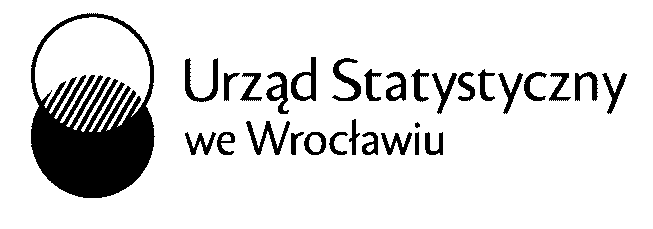 Wzór breloka do kluczy „szminka” z logo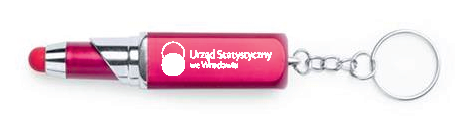  (zdjęcie poglądowe)3000